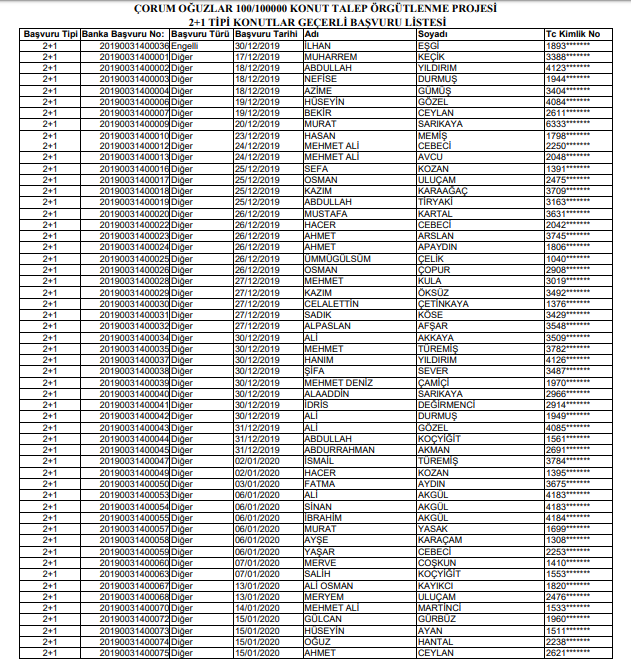 30 adet 3+1 konutlar noter kurası sonuçları :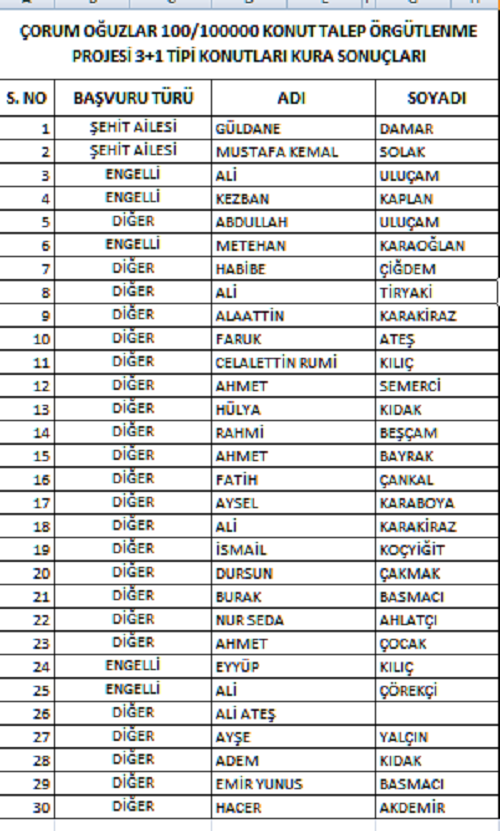 